PurposeThese benchmarks are designed to assist universities to review their practices and policies for recognition of teaching in academic promotion. They can be used in either of two ways:Institutional review: use these benchmarks to compare your university’s policy and practices to sector good practice, with a view to identifying gaps and agreeing on areas for improvement.Cross-institutional review: use these benchmarks to develop and share knowledge and experience across two or more universities, in a process which recognises good practice, compares issues and concerns, identifies gaps and encourages development of solutions.See the accompanying Promoting Teaching: Benchmarking Guide for detailed guidance on both forms of review, together with templates to assist data collection and evaluation. See Promoting Teaching: Making Evidence Count for a discussion of scope of “teaching” in universities, together with a detailed account of how teaching achievements are measured.Overview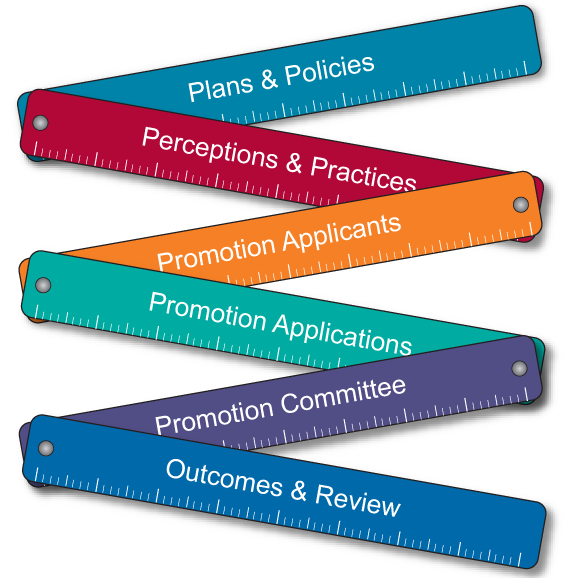 Eighteen benchmarks offer a comprehensive set of indicators for evaluating recognition of teaching in academic promotion. From plans to leadership, from support to systems, each benchmark points towards good practice in achieving parity of esteem for teaching.	Benchmarks have been grouped into six dimensions, reflecting critical aspects of the academic promotion process:Plans & policiesPerceptions & practicesPromotion applicantsPromotion applications Promotion committeeOutcomes & review A review of academic promotion would ideally involve all six dimensions, although a university could choose to review a selection of these.Focus questions are suggested for each benchmark to help identify areas for evidence collection, analysis, discussion and evaluation.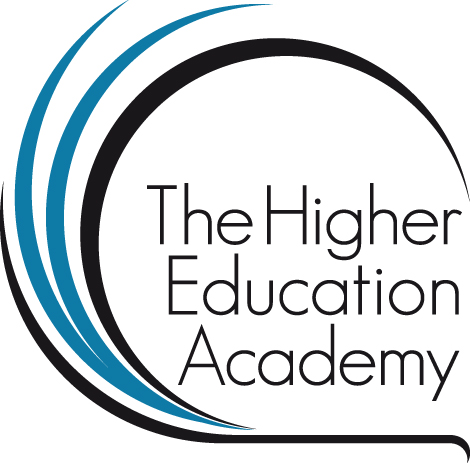 Developed in 2012 for the Higher Education Academy (UK) by two Australian universities (Tasmania and Wollongong) and two British universities (Leicester and Newcastle), with advice from 15 universities through an International Advisory Group.BackgroundThese benchmarks were developed in a benchmarking partnership across four universities, two in Australia (Tasmania and Wollongong) and two in Britain (Leicester and Newcastle). The experience of these four universities was brought together and tested in a cross-institutional benchmarking project over nine months, on behalf of the Higher Education Academy (UK). Informing principles included: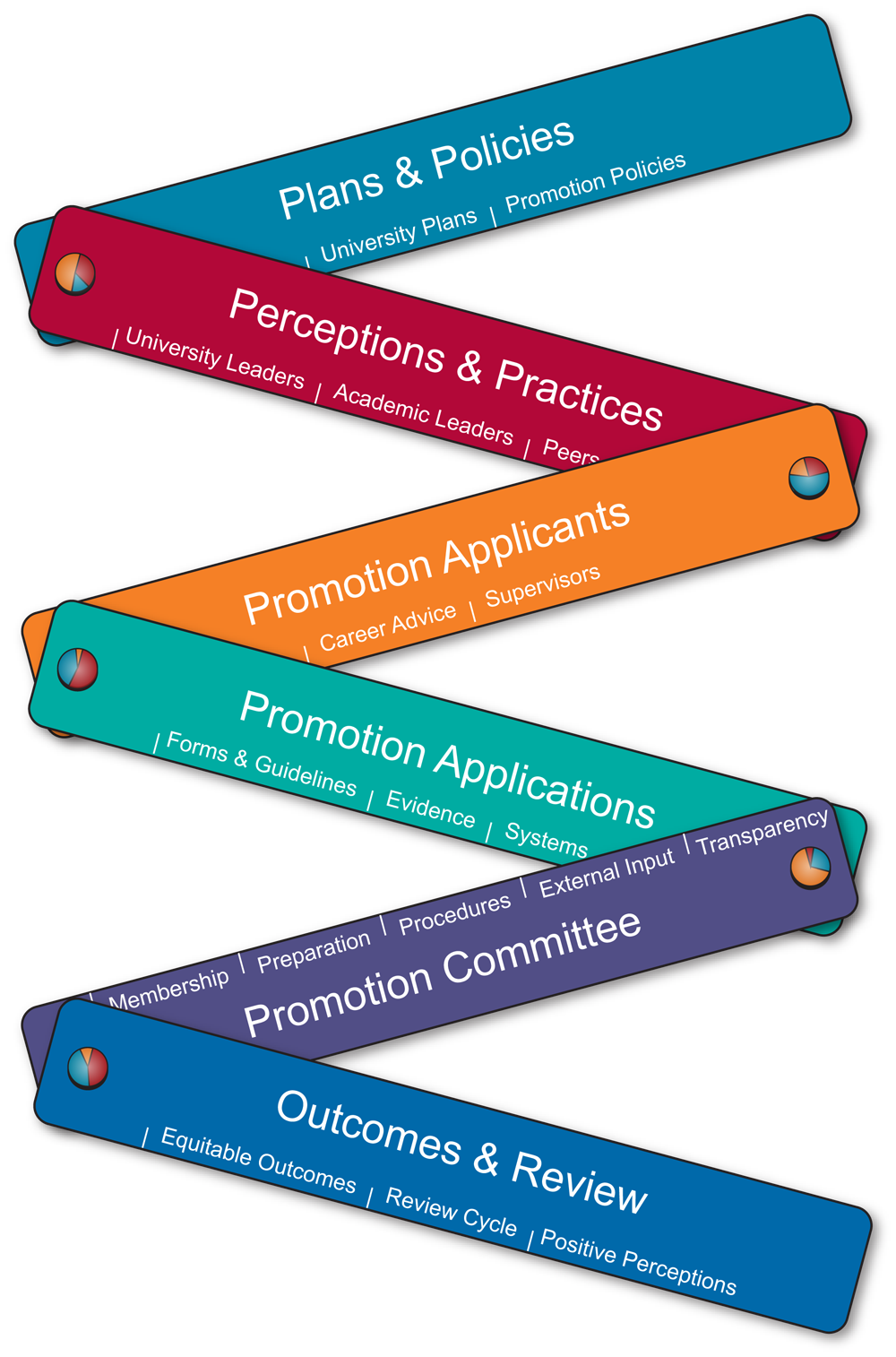 equal status for teaching achievements evaluated as equivalent to those in other areas such as research and serviceneed for evidence to found credible comparisons across areas of achievement.Each of the four partner universities had policies and practices in place to recognise and reward teaching and each had conducted recent reviews to improve recognition of teaching in academic promotion. The benchmarks were first developed and tested in each university through a self-review process, and further refined in cross-institutional benchmarking across all four. Additionally, members of an International Advisory Group representing 15 universities provided valuable advice and comments on models at different stages of development, and feedback was sought at forums for Deputy Vice-Chancellors (Teaching and Learning) at Canberra and London. Good practice benchmarksPlans & policies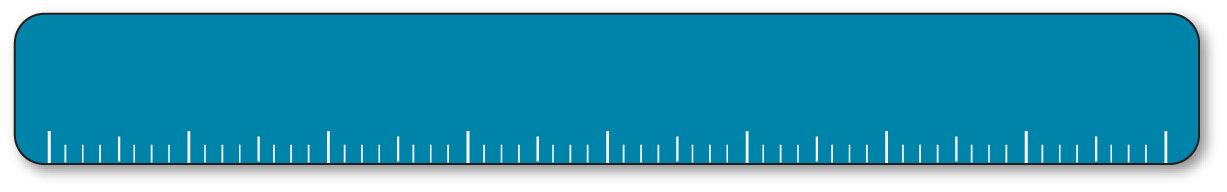 University plans reflect a commitment to parity of esteem between teaching achievements and other achievements in promotion University policies reflect a commitment to parity of esteem between teaching achievements and other achievements in promotionPerceptions & practices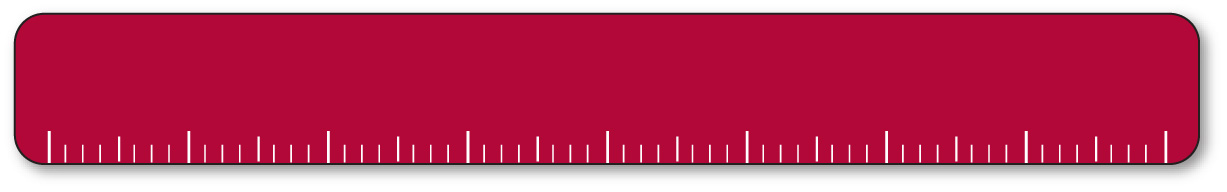 University leaders support promotion for teaching achievement Leaders of academic units support promotion for teaching achievement Peer interactions support promotion for teaching achievement Promotion applicants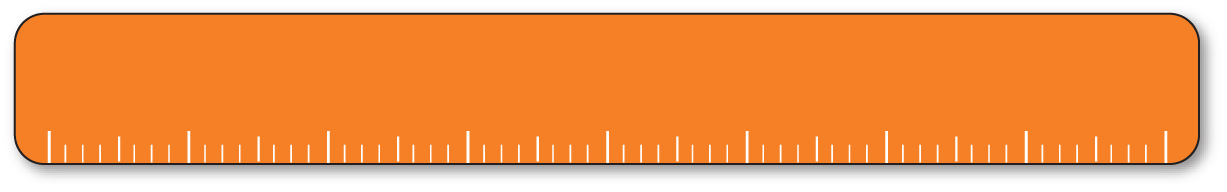 Potential applicants are offered advice and assistance on evidence of teaching achievement, which is aligned to policy and career planningAcademic mentors and supervisors are equipped to give consistent and accurate advice to applicants on teaching evidence and teaching pathways to promotion Promotion applications 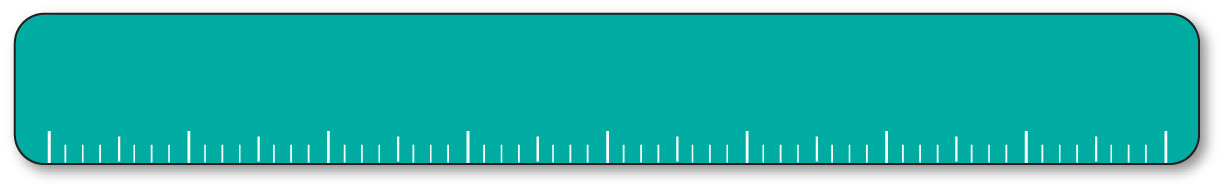 Equal status for teaching is clearly stated in promotion forms and guidelinesApplication forms and guidelines for evidencing teaching/teaching scholarship are clear and detailedSystems are in place to collect and validate evidence of teaching for promotion applicationsPromotion committee 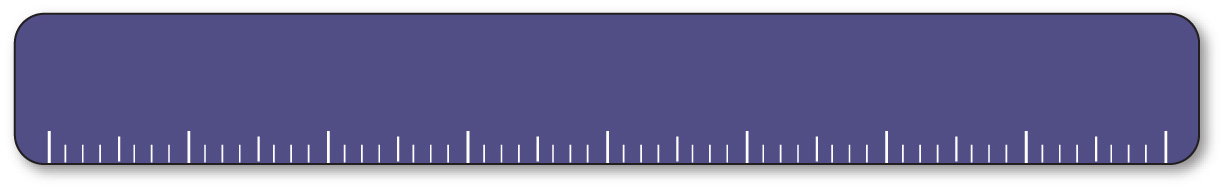 Membership of promotion committees is appropriately balanced to represent teachingPromotion committees are well-prepared to evaluate the teaching achievements of applicantsPromotion committee procedures are designed to support consistent and equitable decisions on teaching Where there are processes for external evaluation, attention to teaching mirrors attention to other areas of achievementPromotion committee procedures for evaluating teaching are transparent to current and prospective staffOutcomes & review 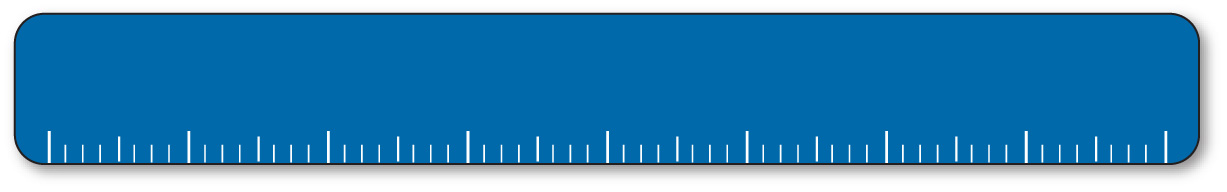 Promotion outcomes can be demonstrated to be sound and equitable for teachingA transparent cycle of review tracks recognition of teaching in academic promotionAcademic staff perceive that teaching achievements are valued in promotion processesGood practice benchmarks with sample focus questionsPlans & policies	University plans reflect a commitment to parity of esteem between teaching achievements and other achievements in promotion 	Are workforce planning and retention strategies focused on national priorities and drivers in teaching to the same degree as other areas of higher education performance?	Do the university strategic plan and other high-level planning documents promote the importance of achieving parity of esteem in rewarding teaching achievement?	University policies reflect a commitment to parity of esteem between teaching achievements and other achievements in promotion	Does the academic promotion policy explicitly recognise teaching achievement as a pathway to promotion? 	Where there are several defined types of academic career (eg teaching-intensive, research-only, combined), does university policy affirm a pathway to promotion to all academic levels for each career type?	Does the academic promotion policy reflect sector good practice guidelines on recognising teaching?	Does the academic promotions policy offer flexibility in how academics can present their areas of achievement in different combinations eg can applicants rate/rank/weight teaching as either their highest area of achievement or as equal with another achievement area, eg research or service?Perceptions & practices	University leaders support promotion for teaching achievement 	Do those in university leadership roles (ie members of the senior executive, chair of central promotion committee) and the senior governance bodies (ie Council/Senate/Academic Board) demonstrate their support for achievement in teaching as a pathway to promotion (eg in staff forums, leadership workshops, committee meetings)?	Is there a member of the senior executive available to assist faculty leaders with guidance on teaching pathways to promotion?	Leaders of academic units support promotion for teaching achievement 	Do those in faculty/school/college/department leadership roles demonstrate their support for achievement in teaching as a pathway to promotion, eg by encouraging academics to collect evidence of teaching achievements, offering career planning on teaching achievements, providing peer observation partners, encouraging promotion applications based on teaching?	Do those in leadership roles have a sound understanding of how teaching can be evidenced in applications for promotion at different academic levels?	When nominating academics for career development programs, succession planning, retention allowances, or study/sabbatical leave – is there parity of esteem for teaching academics? 	Peer interactions support promotion for teaching achievement 	In faculty/college planning forums, is teaching-related work articulated and given the same or similar emphasis as other areas of academic achievement, such as research or service?	Are teaching-related achievements celebrated and valued within each faculty?	Are all faculties embracing a culture which recognises teaching as a pathway to promotion?Promotion applicants	Potential applicants are offered advice and assistance on evidence of teaching achievement, which is aligned to policy and career planning	Do all academics have access to a mentor or supervisor whose role includes giving sound advice on promotion applications, including applications based on teaching-related achievements?	Do career development interviews, appraisals and performance reviews include a discussion of achievements and goals in learning and teaching and how to collect a mix of evidence for academic promotion, aligned to current responsibilities and future goals?	Are academics encouraged to attend workshops or briefings on the promotion process so that they receive accurate advice and understand the types of evidence of teaching they might collect over time?	Is peer mentoring available to promotion applicants for different areas of academic achievement?	Do applicants have access to an institutional point of contact for advice on questions that arise on draft promotion applications?	Are any institutional advice and support staff (eg within HR, academic development) trained on the full scope of teaching responsibilities and how to support applicants working on applications?	Academic mentors and supervisors are equipped to give consistent and accurate advice to applicants on teaching evidence and teaching pathways to promotion 	Are heads of school and other academic mentors/supervisors offered induction, mentoring and peer support on how to help academics prepare for promotion based on a mix of evidence of teaching achievement?	Do heads of school and academic mentors/supervisors in all faculties/departments/schools/ institutes give consistent messages, aligned with policy and guidelines, about preparing a case for promotion based on teaching?	Do head of schools and academic mentors/supervisors have access to a senior executive who can give definitive advice on questions about draft promotion applications and evidence of teaching?Promotion applications 	Equal status for teaching is clearly stated in promotion forms and guidelines	Do forms and guidelines include a statement that the university supports parity of esteem for teaching achievements?	Are examples included in guidelines of the equal status given to teaching achievements? For example, is it stated that national teaching grants (OLT/HEA) are as equally valued as national research grants?	Do forms and guidelines include a statement that promotion pathways are equally available to teaching-only academics?	Do the ways in which teaching can be rated, evidenced, discussed etc in applications allow applicants to select from a mix of evidence to best demonstrate their full range of teaching achievements?	Are the ways in which teaching can be rated, evidenced, discussed etc on application forms equivalent to the ways/spaces/headings allowed for other areas of achievement, eg research?	Application forms and guidelines for evidencing teaching/teaching scholarship are clear and detailed	Is teaching clearly defined, eg is it clear whether “teaching” includes teaching scholarship and teaching leadership or whether aspects of these should be discussed under “research” or “service”?	Are applicants asked to reflect on the evidence about their teaching practice and align their practice to a teaching philosophy?	Do written guidelines encourage inclusion of a range of evidence of teaching achievements (including innovations, awards, leadership, external recognition and teaching scholarship) and provide examples of how a mix of evidence can be used to support an application? 	Do written guidelines provide examples of how evidence of teaching achievements may vary with academic level, eg increased responsibility for curriculum and leadership at higher levels?	If the university has teaching-only academics, are their grounds for promotion clear compared to those for other applicants?	Systems are in place to collect and validate evidence of teaching for promotion applications		Are all academics with teaching responsibilities encouraged or required to collect formal evidence to be eligible for promotion?	Are there formal systems in place to assist with the collection of evidence of teaching achievements to be used in academic promotion?	Do formal evidence systems recognise and support a diversity of teaching approaches, eg face-to-face and online, onshore and offshore?	Is there a portfolio tool which allows academics to bring together a mix of evidence – both formal and informal (eg student surveys, awards and fellowships, teacher certifications, peer observations, peer evaluations of curriculum, reflections etc)?	Is there flexibility in the teaching portfolio tool, eg can questions be added to surveys, can areas of focus for peer observations be self-selected, can an academic access their portfolio online, can they access data after they move to another university?	Do formal systems and portfolio tools respect the confidentiality of applicants and give them choice as to when and how their teaching evidence is collected and used? 	Are formal systems generally perceived to provide valid and reliable measures of achievement that compare to those of other areas of achievement? Promotion committee 	Membership of promotion committees is appropriately balanced to represent teaching	Is the promotion committee constituted to ensure there is a balance between all areas of academic achievement (eg teaching and research expertise, other expertise)?	Is there a member with an equity role or an equity observer to ensure the promotion process is based on equal opportunity?	Promotion committees are well-prepared to evaluate the teaching achievements of applicants	Do guidelines and policies given to promotion committee members reflect the university’s commitment to recognising excellence in teaching achievement?	Do all committee members receive training or mentoring, both initially and on an ongoing basis, which provides advice on how the university evaluates teaching?	Are promotion committee members briefed on how different aspects of teaching/scholarship of teaching can be evidenced and what evidence may be appropriate at different academic levels?	Are promotion committee members briefed on equity and diversity issues which may impact on teaching academics? 	Promotion committee procedures are designed to support consistent and equitable decisions on teaching 	If there is more than one promotion committee in the institution, do the committees operate in a consistent manner?	Is each application decided on its merits, or are there quotas?	Is there a format provided for promotions committees to discuss and evaluate applicants on each area of academic achievement?	Is the recognition of teaching achievement supported in decision-making procedures?	Is there a consideration given to equity issues, such as illness and carer responsibilities, which may impact on collection of evidence about teaching achievement?	Does the promotions committee evaluate for diversity? For example, does the committee evaluate achievement against an individual job or role description, or otherwise allow for the role variations between academics who may be working on different faculty priorities (eg, first year teaching, curriculum development, academic developers, Indigenous academics with outreach responsibilities)?	Do feedback processes support both successful and unsuccessful applicants, including those who applied based on teaching achievement, by providing them with helpful advice for future applications? 	Where there are processes for external evaluation, attention to teaching mirrors attention to other areas of achievement	If external members or advisers are selected to attend committee meetings, is expertise in the evaluation of teaching a consideration?	If reports are sought from external evaluators or referees, is there provision for evaluators/ referees to comment on an applicant’s teaching?	Are guidelines given to external advisors and reviewers on how the university evaluates evidence of teaching?	Promotion committee procedures for evaluating teaching are transparent to current and prospective staff	Does the university web site disclose aspects of promotion processes which may affect prospective staff, eg whether teaching-only staff can access academic promotion, whether there is a requirement to complete a teaching course, whether teacher surveys are mandatory, the length of time needed to collect teaching surveys to be eligible for promotion?	Are promotion procedures affecting recognition of teaching clearly described on the university intranet, eg list of committee members, how committees are constituted to ensure a balance of members, how committee members are prepared for their role in evaluating teaching, etc?Outcomes & review 	Promotion outcomes can be demonstrated to be sound and equitable for teaching	Are success rates for applicants who rank teaching highly similar to those applicants who rank research highly, and is this true at each academic level?	When analysing gender of applicants positioning their teaching as excellent for promotion, are success rates for women comparable to those of men at each academic level?	Are success rates for applicants that rank teaching highly comparable across faculties/departments?	Is an academic who is very strong in teaching and average in research as likely to be promoted as an applicant who is very strong in research and average in teaching?	If the university has teaching-only positions, are success rates of teaching-only applicants similar to those of other applicants?	A transparent cycle of review tracks recognition of teaching in academic promotion	Is academic promotion data systematically collected, analysed and reported, including by gender, academic level, language background, area of highest ranked/weighted academic achievement and faculty/department?	Is summary data, including information about teaching-based applications, on academic promotion made available to academic staff, for example published on the university’s intranet?	Are mechanisms in place to measure feedback and perceptions about teaching aspects of promotions applications, eg from: successful and unsuccessful applicants; heads and deans; committee members?	Does the university have a way of benchmarking academic promotion with other universities (eg external committee members, cross-university review of applications, participation in sector data collections)?	Are mechanisms in place to use data and feedback to regularly review and improve all aspects of academic promotion, including areas of achievement, criteria, evidence, forms and guidelines?	Are proposals for improved academic promotion processes presented to stakeholders (academic staff, deans/heads, committee members) and their representative bodies for review and enhancement before being finalised?	Academic staff perceive that teaching achievements are valued in promotion processes	Is there data to indicate whether academics are aware or becoming more aware that the university recognises and rewards teaching achievement in promotion decisions?	Is there data to indicate whether academics perceive or increasingly perceive that there is parity of esteem in promotion processes for each academic career type, including teaching-intensive pathways?	Do results of reviews suggest that academics’ understanding of recognition of teaching in promotion is reasonably accurate and well-informed?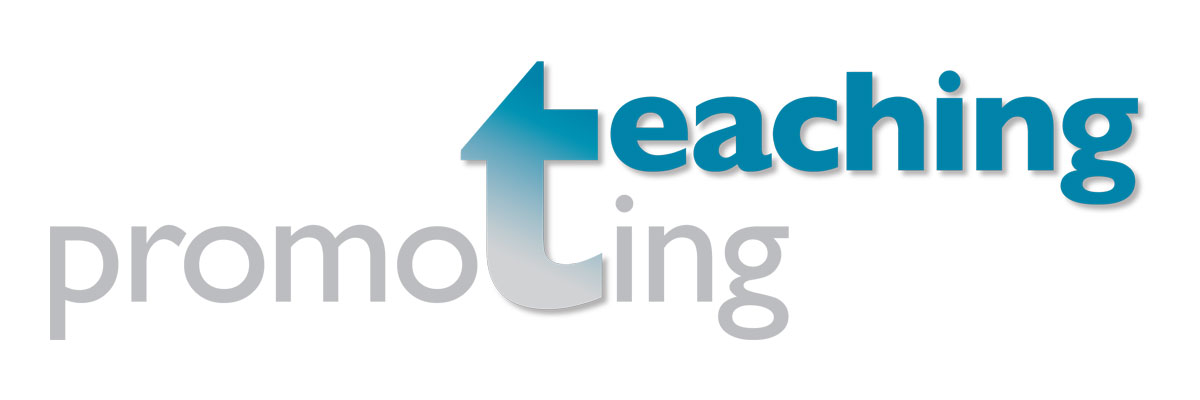 Core Project TeamProf Sandra Wills (AUS Project Leader) & A/Prof Christine Brown University of Wollongong Prof Annette Cashmore (UK Project Leader) & Dr Chris Cane University of Leicester Prof David Sadler & Dr Sara Booth (Project Coordinator) University of Tasmania Prof Stephen McHanwell & Dr Sue Robson Newcastle University Project Officers Anne Melano & Jan Sullivan (Wollongong), Craig Bartle (Leicester), Dr Cassandra Saunders (Tasmania), Dr Elaine Hall (Newcastle)Anne Melano & Jan Sullivan (Wollongong), Craig Bartle (Leicester), Dr Cassandra Saunders (Tasmania), Dr Elaine Hall (Newcastle)Graphic DesignGraphic DesignAdam Orvad (Wollongong)Adam Orvad (Wollongong)